Grade 8 ELA – May 25th – June 1st    Grade 8 ELA – May 25th – June 1st    Reading and Viewing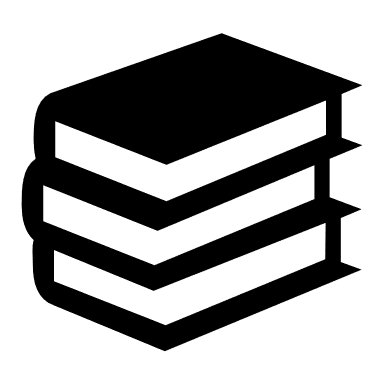 Critical reading focus – Reading like a writer – looking at what other writers are doing to write creative conclusions.Personal reading– Even though we are reading more persuasive texts, do not feel that you need to abandon your personal reading. I’ve read a couple of novels while we’ve been home.  Right now I’m reading Where the Crawdads Sing.  It takes place in the Outer Banks, which is pretty awesome considering I’m watching The Outer Banks on Netflix right now.  By the way, for those of you watching The Outer Banks, are you noticing the similarities with The Outsiders?  If you’re watching The Outer Banks, send me a note to tell me the similarities that you notice with The Outsiders!Speaking and Listening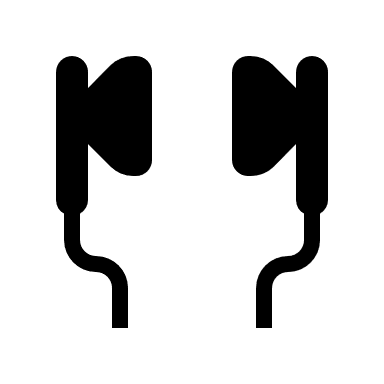 Build in Moments of Connection (from the ASDN document available on their website)Connections do not always need to be for long; even a three-minute connection with someone can be helpful (e.g., texts, emails, phone call, or social networking, using platforms you trust).Connect with healthy adults who model calmness. Connect visually when able (e.g., video through social networking). Hearing and seeing the person strengthens the level of connection.Think of vulnerable individuals and how you may be able to connect with them (e.g., the elderly, individuals living alone etc.). Writing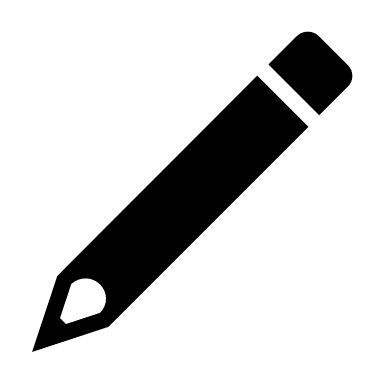 All writing tasks are outlined in the document entitled “Grade 8 Persuasive Essay Booklet May 25th – June 1st”.  You may use the booklet for your responses, or you may respond directly on the PowerPoint slides, in your writers notebook, or in the Notes App on your phone.  Drafting a conclusion for your essay.Revising and Editing the entire draft.